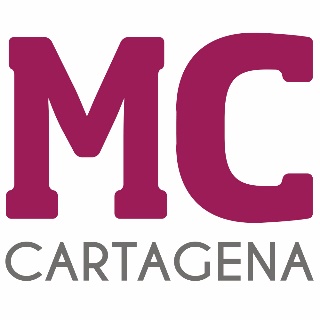 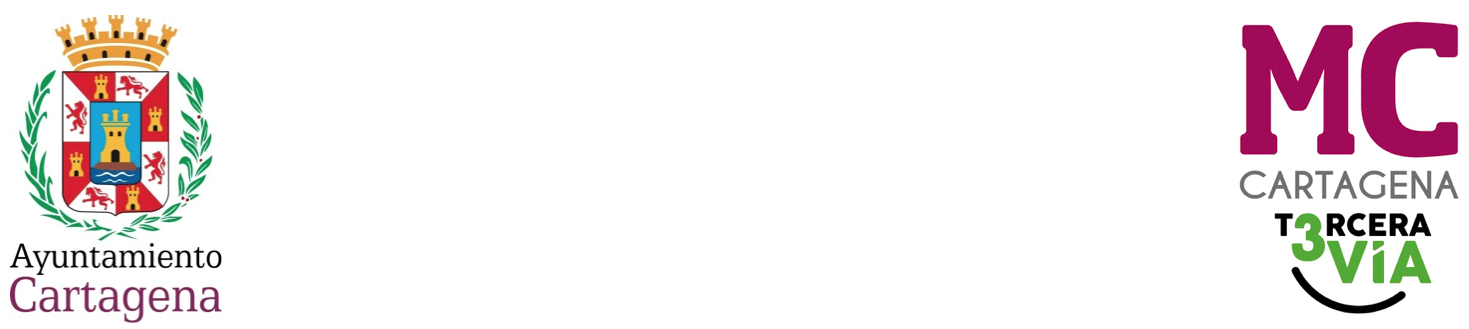 PREGUNTA QUE PRESENTA MARÍA DOLORES RUIZ ÁLVAREZ, CONCEJAL DEL GRUPO MUNICIPAL MC CARTAGENA, SOBRE `ESTACIÓN DE TELEGRAFÍA SIN HILOS DE CABO DE PALOS´¿Se han iniciado conversaciones con el actual director del Servicio Estatal de Correos, D. Pedro Saura García, con la finalidad de conseguir su implicación, en el seno de sus competencias, para hacer posible una cesión anticipada de los terrenos de la antigua Estación Telegráfica de Cabo de Palos sin tener que recurrir a la expropiación forzosa tal y como se aprobó en el pleno de enero?  Cartagena, a 13 de marzo de 2024.Fdo. Jesús Giménez Gallo				   Fdo. María Dolores Ruiz ÁlvarezPortavoz Grupo municipal MC                               Concejal Grupo municipal MCA LA ALCALDÍA – PRESIDENCIA DEL EXCMO. AYUNTAMIENTO DE CARTAGENA